Муниципальное автономное дошкольное образовательное учреждение«ДСКВ  № 55»Проект музыкального руководителяХрамцовой Марии Юрьевны.Новогодний праздник в 1 младшей группе,«Ёлочка и зайчик в гостях у ребят!»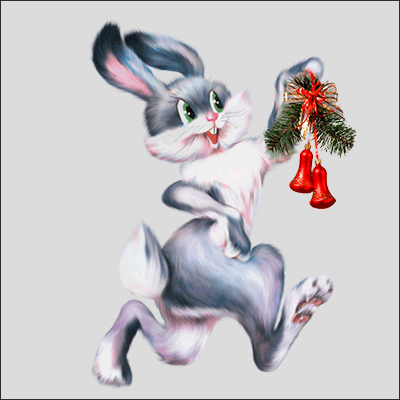 Г. МагаданУчастники проекта:Музыкальный руководитель;Воспитатели 1 мл. группы;Дети 1 мл. группы;Родители.Сроки реализации проекта – четыре недели.Начало проекта – 4.12.2017 г.Конец – 28.12.2017 г.Тип проекта:По числу детей – групповой;По доминирующему методу - игровой, творческий;По предметным областям – межпредметный (литература, музыка, физическая культура);По продолжительности – средней продолжительности.Актуальность: Всем известно, что Новый год — один из самых удивительных, долгожданных и запоминающихся праздников. Предновогодняя суета, украшение дома, подарки под елкой, веселый праздник - все это не сравнится не с одним праздником. Именно в Новый год случаются чудеса. Но дети первой младшей группы ещё малы, и не знают, что это за праздник – Новый год, кто приходит на праздник, кто дарит подарки и как готовятся к новогоднему празднику. Цель: Познакомить детей с общенародным праздником - Новый год и его традициями.Задачи: Формировать познавательный интерес к празднику.• Познакомить детей  с Дедом Морозом и Снегурочкой.• Способствовать развитию воображения, внимания, памяти и речи детей.• Укреплять связи дошкольного учреждения с семьей. Побуждать родителей к совместной творческой деятельности с детьми.• Создать позитивный настрой в преддверии новогоднего праздника.Развивать эмоциональную отзывчивость, творческие способности через песни, танцы.Этапы реализации проекта:Подготовительный;Основной;Заключительный.Подготовительный.Цель: Создать условие для формирования осознанного понимания значимости матери в жизни детей.Содержание:Составить план совместных действий с детьми, поиск и сбор информации о празднике.Подбор музыкального материалаВзаимодействие с семьёй: а) разговор с родителями о внешнем виде детей на утреннике, обсуждение костюмовб) Разговор об эмоциональном взаимодействии ребёнка с родителями, до праздника. В) Помощь родителей в украшении группыОсновной.Цель: Создать условие для воспитания чувства любви и уважения к маме, самому главному человеку в жизни любого ребенка.Содержание:Беседа о традициях празднования Нового года, знакомство с Дедом морозом и снегурочкой;Заучивание стихов;Разучивание песен, танцев, музыкальных игр.Заключительный.Цель: Создать условие для обобщения детей целостного представления о Новом годе.Содержание: Новогодний праздник  «Ёлочка и зайчик в гостях у ребят!» Технология проектной деятельности: Способствует развитию социально-личностного опыта детей посредством включения их в сферу межличностного взаимодействия (мама-ребенок, ребенок-педагог, ребенок-ребенок).Материал и оборудование:Костюмы для актёров – детей старшего возраста (ёлочка и зайчик)Музыкальный инструмент: фортепиано.Техническое средство: музыкальный центр.Игрушечные снежки и зайчики.Реализация проекта♫ Дети с воспитателем под музыку заходят в зал, рассматривают ёлочку и садятся на стульчики.(Выходит ёлочка)Ёлочка: Я в праздники красавица,Мне вам приятно нравиться.Признаюсь ежедневно, я хочу быть королевною.Вот пушистенькая шубка,Каблучки и мини юбка.Бусы, шарики на чёлкеПеред вами чудо ёлка!Ведущая: Здравствуй ёлочка, колкая иголочка!Ёлочка: Здравствуйте ребята!Повторяйте все за мной!Сейчас на улице мороз,Ну ка взялись все за нос.Ни к чему нам бить баклуши, Ну ка все взялись за уши.Покрутили, повертели –Вот и уши отогрели.По коленям постучали,Головою покачали.По плечам похлопалиНожками затопали!♫ Танец: «Вот как мы попляшем!», муз. Н. Лукониной(Дети остаются стоять)Ёлочка:  Ребята, а почему у вас ёлочка не сверкает, не горит огнями? Это надо исправить! Хлопай, хлопай веселей!Ёлочку зажжём скорей! (дети хлопают, ёлочка зажигается)А притопнем каблучками, Все огни потушим с вами! (топаем, огни гаснут).Хлопай, хлопай веселей!Ёлочку зажжём скорей! (дети хлопают, ёлочка зажигается)Ёлочка: Вот теперь у нас в зале красиво и нарядно!Дети садятся на места.(Из - за ёлки в ёлочку кидают снежки)Ёлочка: Кто в лесу такой проказник?♫ (Под музыку выходит  зайчик, несёт корзинку со снежкамаи)Посмотрите, это зайчик!Зайчик: Здравствуйте ребята, здравствуй ёлочка!(Все здороваются)Ёлочка: Куда же ты бежишь дружок?Зайчик: Мимо по лесу бежал, про ваш праздник я узнал. Хочу я с вами поиграть и конечно танцевать!♫ Танец: «Зайка прыгал и устал» (Е. Железнова)(в конце танца  Ёлочка начала играть со снежками)Ёлочка: Зайчик, а в снежки будем играть? Посмотри, какие они мягкие и пушистые!Зайчик: Конечно, будем! Я подброшу снежки  высоко,Полетят они далеко.А вы их все соберите и назад мне принесите!♫Игра: «Собери снежки»Дети остаются стоять.Зайчик: Ну, а песни вы учили? (да)Ёлочка: Ни одной не позабыли? (нет)Зайчик: На дворе сейчас зима,Горка из окна видна.Пусть играет пианино,Вместе: А вы спойте нам   про зиму!♫ Песня: «Снежинка», муз. И сл. И. Ростовцевой.Зайчик: И играть вы умеете и поёте красиво!Ёлочка, посмотри (показывает под ёлку), сколько на наш праздник прибежало зайчиков!  (берёт под ёлкой пару зайчиков). Есть у них один секретПовстречался им в лесу – дед!Дедушка Мороз!Он  подарки передал, Но зайчата не спешат их отдавать,Предлагают за подарки станцевать!Ёлочка: А потом я предлагаю чуть чуть поколдовать!♫ ТанецЁлочка: (Обращается к игрушечным зайчикам) Ну что зайчата, с вами мы потанцевали, песни пели и играли!Пора поверить в чудо нам!Глаза скорей все закрывайте, (обращается к детям)И подарки пожелайте!♫ (Пока дети закрыли глаза, взрослые меняют зайчиков на подарки)Зайчик: Вот так чудо чудеса, Дед мороз приходил сюда!Ёлочка: Он оставил вам подарки,За то, что дружные  ребятки!За то что пели, танцевали, Новый год так весело встречали!Зайчик: Подарки в группу вы возьмите,Между собою поделите.Ёлочка: От души повеселились,Поиграли, порезвились!Зайчик: Ну а нам уходить пора,Есть у нас в лесу важные  дела!Вместе: До свиданья детвора!♫ Зайчик и ёлочка уходят.(Конец праздника)